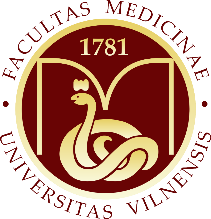 VILNIAUS UNIVERSITETO MEDICINOS FAKULTETASFACULTY OF MEDICINE, VILNIUS UNIVERSITYTo ......(name/title of the receiver)In response to 20...-...-... No. ...(indicated when responding to an incoming document)CONCERNING ......(Document text) ……………………………………………………………………………………...… ………………………………………………………………………………………………………………………………………………………………………………………………………………………………………………………………………………………………………………………………………………………………………………………………………………………………………………………………………(Document text) ……………………………………………………………………………………...… ………………………………………………………………………………………………………………………………………………………………………………………………………………………………………………………………………………………………………………………………………………………………………………………………………………………………………………………………………(Document text) ……………………………………………………………………………………...… ………………………………………………………………………………………………………………………………………………………………………………………………………………………………………………………………………………………………………………………………………………………………………………………………………………………………………………………………………Name Surname, phone: + 370 5 123 4567, email: name.surname@mf.vu.lt